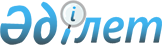 Об изменении границ (черты) города Рудный и Костанайского района Костанайской областиПостановление Правительства Республики Казахстан от 16 февраля 2018 года № 64.
      В соответствии с подпунктом 5) статьи 13, пунктом 3 статьи 108 Земельного кодекса Республики Казахстан от 20 июня 2003 года и подпунктом 2) статьи 11 Закона Республики Казахстан от 8 декабря 1993 года "Об административно-территориальном устройстве Республики Казахстан" Правительство Республики Казахстан ПОСТАНОВЛЯЕТ:
      1. Согласиться с решением Костанайского областного маслихата от 10 февраля 2017 года № 115 и постановлением акимата Костанайской области от 10 февраля 2017 года № 1 "О внесении на согласование в Правительство Республики Казахстан предложения об изменении границ (черты) города Рудный и Костанайского района Костанайской области" об изменении границ (черты) города Рудный и Костанайского района Костанайской области путем включения в границы (черты) города областного значения Рудный части земель Костанайского района общей площадью 501, 9191 гектар согласно приложению к настоящему постановлению.
      2. Настоящее постановление вводится в действие после дня его первого официального опубликования. Экспликация
части земель Костанайского района Костанайской области, включаемых в границы (черты) города Рудный
      гектар
					© 2012. РГП на ПХВ «Институт законодательства и правовой информации Республики Казахстан» Министерства юстиции Республики Казахстан
				
      Премьер-Министр
Республики Казахстан 

Б. Сагинтаев
Приложение
к постановлению Правительства
Республики Казахстан
от 16 февраля 2018 года № 64
Наименование района
Площадь земель, включаемых в границу (черту) города Рудный (гектар)
В том числе:
В том числе:
Наименование района
Площадь земель, включаемых в границу (черту) города Рудный (гектар)
Земли населенных пунктов сельскохозяйственного использования, пастбища (гектар)
Земли промышленности, транспорта, связи, для нужд космической деятельности, обороны, национальной безопасности и иного несельскохозяйственного назначения (гектар)
1
2
3
5
Костанайский
501, 9191
164, 1423
337, 7768
Итого земель:
501, 9191
164, 1423
337, 7768